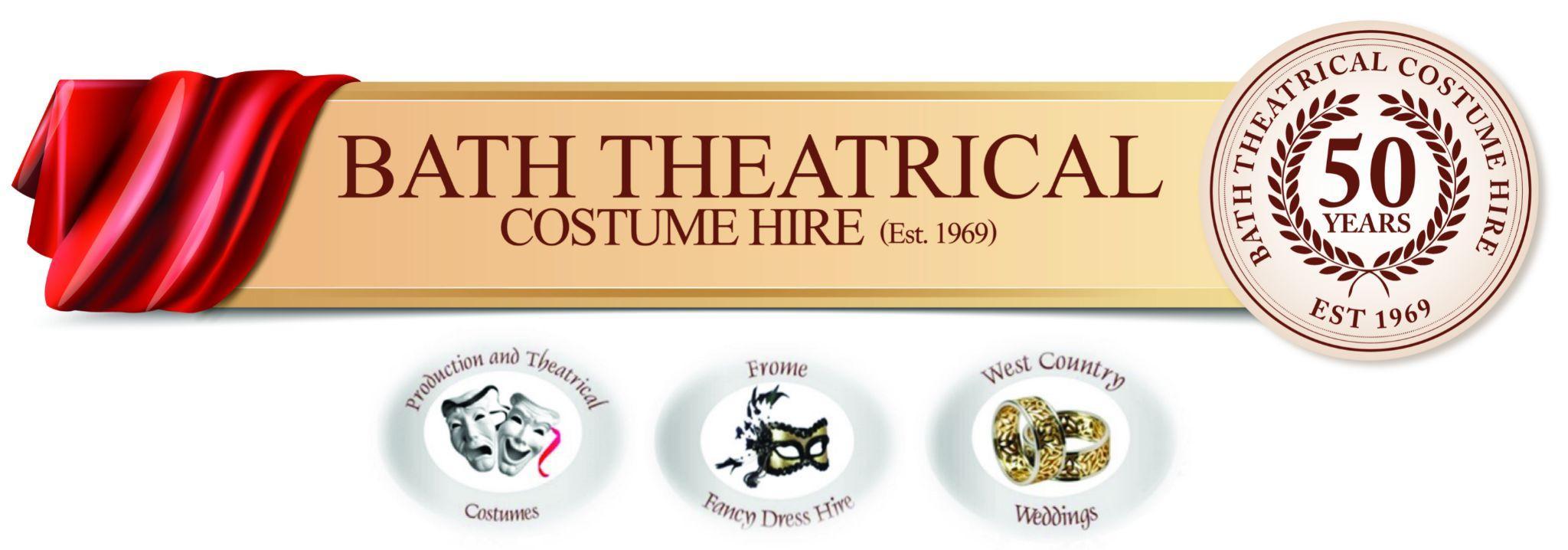 enquiries@baththeatrical.com          Tel: (01373) 472786Regency measurement form      Please ensure each numbered column is used for individual party members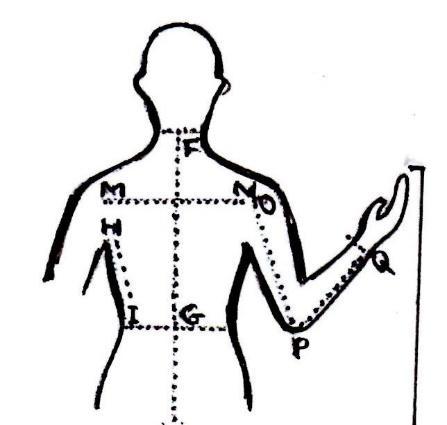 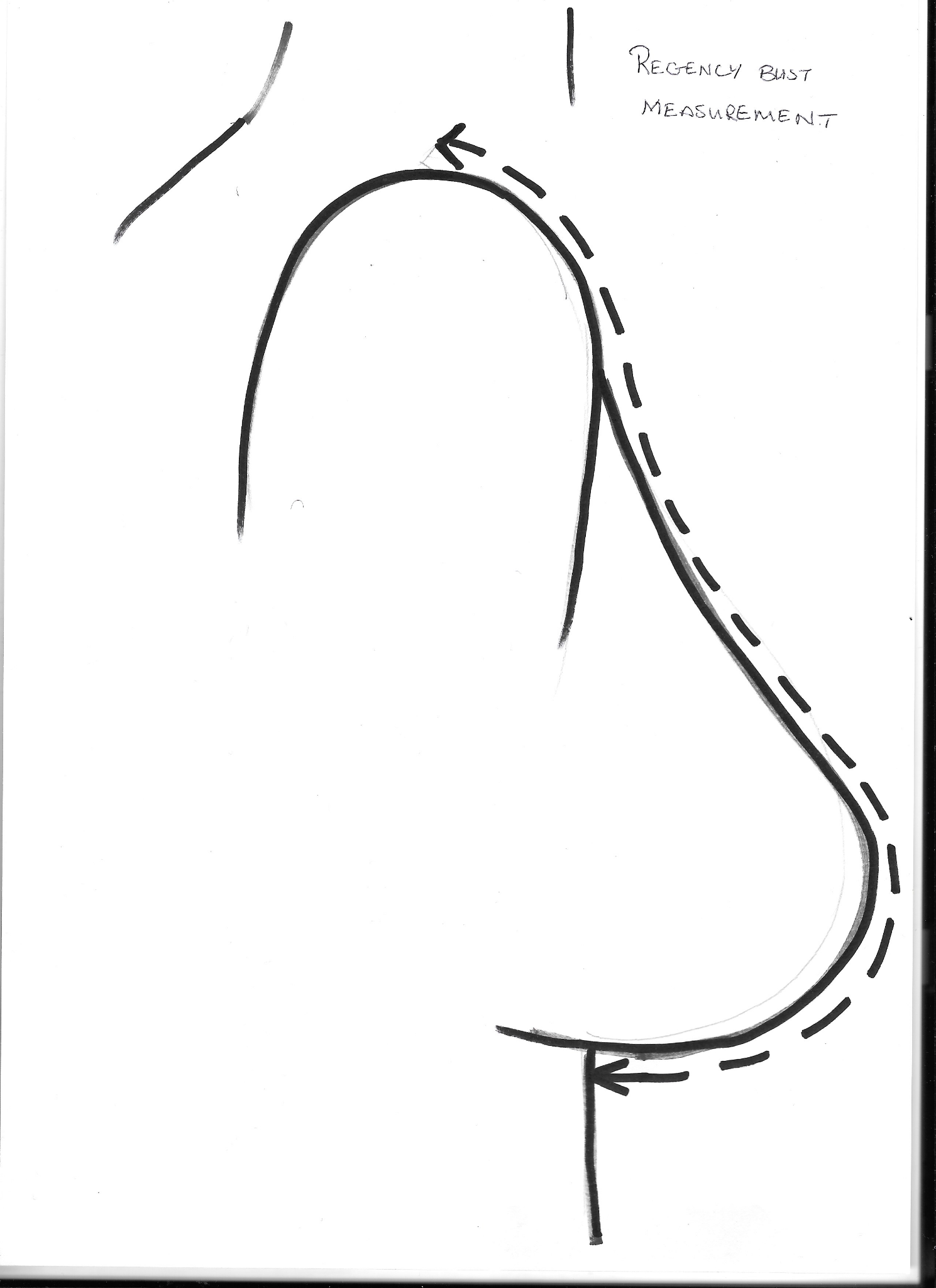      Please complete in INCHES and refer to above pictures for measurement guide.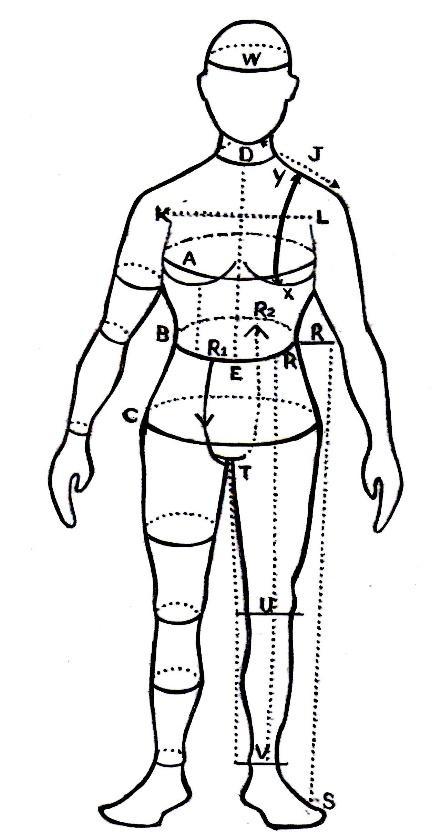 NamePlease indicate whether male or female
12345678910HeightA chest/bustUnder bust (ladies only)Y – X Mid shoulderto under bust (ladies only) B waist(tummy waist!)Under bust to ground (ladies only)C hipsM-N across backF - G nape to waist (gents)O-Q outer arm to wristAround arm (bicep)T-U-V inside legAround calfHead circumferenceCollarHair colour